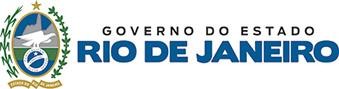 Universidade Estadual do Norte Fluminense Darcy Ribeiro Centro de Ciências e Tecnologias Agropecuárias Programa de Pós-graduação em Ciência AnimalRESULTADO PRELIMINAR – SELEÇÃO 2021/2 - UENFHomologado pela comissão de avaliação em 30/06/2021.Área deConcentraçãoCandidatoOrientador pretendidoNota FinalResultadoZootecniaDSHingrid Barbosa de SouzaFábio da Costa Henry9,8AprovadoZootecniaDSElon Souza AnicetoLeonardo Siqueira Glória9,5AprovadoZootecniaDSCarolina Freitas R. P.Fábio da Costa Henry8,6SuplenteZootecniaDSVanessa dos Santos M. S.Dalcio Ricardo de Andrade7,1AprovadoZootecniaMSIago da Silva de O. S.  D.Karoll Andréa A. T. Cordido8,7AprovadoZootecniaMSPaulo Lazaro GarciaKaroll Andréa A. T. Cordido7,4AprovadoReprodução e Saúde AnimalDSHaroldo José S. I. JúniorFernanda Antunes9,4AprovadoReprodução e Saúde AnimalDSHerbet Rosa Pires JuniorAndré Lacerda A. Oliveira9,3AprovadoReprodução e Saúde AnimalDSCamila Xavier MartinsFernanda Antunes7,8SuplenteReprodução e Saúde AnimalMSAna Paula Alves BassiPaula A. Di Filippo9,6AprovadoReprodução e Saúde AnimalMSAndressa da Silva AlvesPaula A. Di Filippo9,4AprovadoReprodução e Saúde AnimalMSGabriela Martins PereiraAdriana Jardim de Almeida9,1AprovadoReprodução e Saúde AnimalMSSamira Alves S. SilvaMaria Clara Caldas Bussiere8,9AprovadoReprodução e Saúde AnimalMSTeresa de Moura M.Fernanda Antunes8,4AprovadoReprodução e Saúde AnimalMSHelen da Costa RodriguesAngelo José Burla Dias7,8AprovadoReprodução e Saúde AnimalMSJoão Pedro C. AraújoAngelo José Burla Dias5,2Eliminado